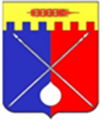 ДУМАТРУНОВСКОГО МУНИЦИПАЛЬНОГО ОКРУГАСТАВРОПОЛЬСКОГО КРАЯ Р Е Ш Е Н И Е27 сентября 2022 г.                         с. Донское                                              № 116О плане организационных мероприятий по реализации полномочий Думы Труновского муниципального округа Ставропольского края                      на IV квартал 2022 года В соответствии с частью 4 статьи 10 Регламента Думы Труновского муниципального округа Ставропольского края, рассмотрев предложения депутатов Думы Труновского муниципального округа Ставропольского края, администрации Труновского муниципального округа Ставропольского края, Дума Труновского муниципального округа Ставропольского края РЕШИЛА:1. Утвердить прилагаемый план организационных мероприятий по реализации полномочий Думы Труновского муниципального округа Ставропольского края на IV квартал 2022 года.2. Контроль за исполнением настоящего решения оставляю за собой.3. Настоящее решение вступает в силу со дня его принятия.Председатель ДумыТруновского муниципального округаСтавропольского края 			                                                      Х.Р. ГоновПЛАНорганизационных мероприятий по реализации полномочий Думы Труновского муниципального округа Ставропольского края на IV квартал 2022 годаУТВЕРЖДЕНрешением Думы Труновского муниципального округаСтавропольского краяот  27 сентября 2022 г.  № 116№ п\пНаименование мероприятийСрок проведенияОтветственные12341. Организационные мероприятия1. Организационные мероприятия1. Организационные мероприятия1. Организационные мероприятия 1.1Заседания постоянных комиссий Думы Труновского муниципального округа Ставропольского краявесь период по мере необходимостипредседателипостоянных комиссий Думы ТМО СК 1.2Организация приёма граждан депутатами Думы Труновского муниципального округа по месту жительствав случае обращениядепутаты Думы ТМО СК  1.3Организация работы депутатов Думы ТМО на местахвесь периоддепутаты Думы ТМО СК Столбова М.Р. 1.4Организация приёма граждан по личным вопросам в Думе ТМО СКпоследний вторник месяцаГонов Х.Р.Столбова М.Р. 1.5Организация работы с письмами, жалобами, обращениями гражданвесь периодГонов Х.Р. Столбова М.Р.12341.6Осуществление контроля за исполнением решений, принятых Думой ТМО СК  весь периодСтолбова М.Р., председатели постоянных комиссий1.7Подготовка проектов решений для рассмотрения на заседаниях Думы  ТМО СКвесь периодСтолбова М.Р., депутаты Думы ТМО СК1.8Подготовка и организация заседаний Думы ТМО СКвесь периодАппарат Думы ТМО СК1.9Оказание правовой, методической и информационно-справочной помощи депутатам Думы ТМО СКвесь периодГонов Х.Р.,Столбова М.Р.1.10Регулярное информирование населения района в местных средствах массовой информации о деятельности Думы ТМО СКвесь периодСтолбова М.Р.1.11Участие в мероприятиях, проводимых администрацией Труновского муниципального округавесь периодГонов Х.Р.,Столбова М.Р.1.12Организация материально - технического обеспечения деятельности Думы Труновского муниципального округавесь периодГонов Х.Р.Столбова М.Р.2. Нормативная деятельность.2. Нормативная деятельность.2. Нормативная деятельность.2. Нормативная деятельность.2.1.Рассмотрение на заседаниях Думы проектов нормативных правовых актов, поступивших от субъектов правотворческой инициативы18 октября 20 декабряДепутаты Думы2.2.Внесение изменений в ранее принятые муниципальные правовые акты Труновского муниципального округа      с целью приведения их в соответствие    с действующим законодательствомрегулярноАникеева Н.И.,Гонов Х.Р.,аппарат Думы,постоянные комиссии Думы12343. Межмуниципальное сотрудничество3. Межмуниципальное сотрудничество3. Межмуниципальное сотрудничество3. Межмуниципальное сотрудничество 3.1.Оказание правовой, методической и информационно-справочной помощи депутатам Думы Труновского муниципального округа весь периодСтолбова М.Р.3.2.Участие в мероприятиях, посвященных:- Международному дню пожилых людей;- Дню учителя;- Дню работника сельского хозяйства;- Дню народного единства;- Дню матери;- Дню Конституции Российской  Федерации;- Новогодним праздникам1 октября5 октября9 октября4 ноября27 ноября12 декабря25-31 декабряДепутаты Думы, специалисты аппарата Думы